План совместной деятельности с детьми раннего возраста по теме: «Транспорт»Цель: Обогащать представления детей о разных видах транспорта.ПОНЕДЕЛЬНИК Первая половина дня1.Беседа с детьми о видах транспорта. Цель: познакомить детей с видами транспорта (легковой, грузовой)  Рассматривание иллюстраций с изображением легкового и грузового транспорта.https://avatars.mds.yandex.net/get-pdb/2071464/46007166-3328-4d44-8be1-2ef70bc11127/s1200?webp=false https://i.pinimg.com/originals/a5/5d/ec/a55dec04a08c4c89011758d962960f2a.png Физминутка «Машина».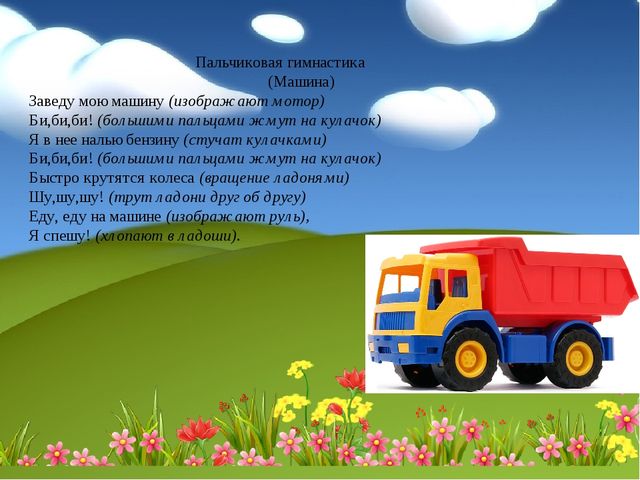 2.Дидактическая игра «Подбери пару».         Цель: Развитие зрительного внимания; устанавливать сходства и различие между двумяодинаковыми по названию предметами;употреблять в речи имена существительные в единственном и множествен -ном числе.           Ход игры: покажите ребёнку картинки. Предложите для каждой машиныподобрать пару. Приложите палец к автобусу. Скажите «Автобус». Попроситеребёнка показать пальчиками, где автобусы. Аналогично обыграйте остальные картинки.*Распределите игрушечные машины по кучкам - в первой оставьте двемашины, в другую поставьте все остальные (больше трёх). Предложите ребёнку показать, где много машин, а где мало. Одну машину из меньшейгруппы переставьте в ту группу, где много машин. Спросите, где машина,а где машины.Вторая половина дня Артикуляционная гимнастика«Паровозик улыбается»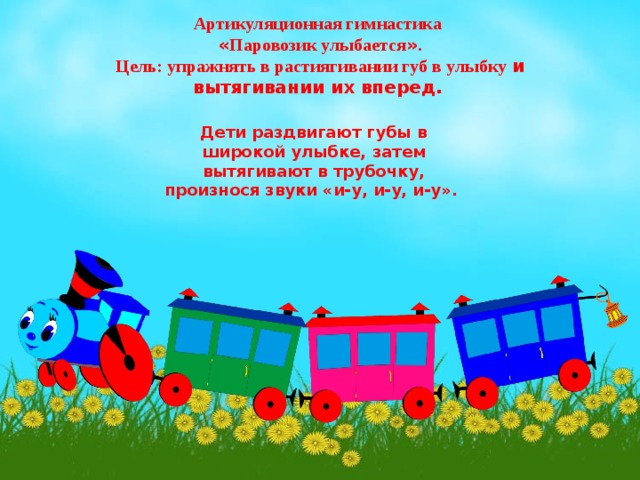 ВТОРНИК Первая половина дня:  Чтение потешек про транспортhttps://avatars.mds.yandex.net/get-pdb/2111302/cd55a034-b49f-482f-bebc-ba7521e65867/s1200?webp=falsehttps://fsd.multiurok.ru/html/2019/02/18/s_5c6addf580ce5/1091985_1.jpeg  https://avatars.mds.yandex.net/get-pdb/2187751/f22b08f0-2717-48fb-8d02-e5ec17baa5ee/s1200 https://avatars.mds.yandex.net/get-pdb/1604606/79bfd802-565f-4161-93fd-cad0b75e259b/s1200?webp=false Дидактическая игра «Найди-ка»Цель: Закрепить название транспорта, активизировать словарь, развитие ориентировки впространстве.Оборудование: Игрушки: автобус, грузовик, легковая машина, самолет, паровоз.Содержание игры: Игрушки находятся от ребенка на расстоянии 1 м – 1,5 м. Взрослыйпросит ребенка принести, например, самолет. Если малыш затрудняется найти, то взрослый помогает, говоря где находится данная игрушка.Вторая половина дняПрослушивание песенки про транспортhttps://youtu.be/kL5cnRETKC8 СРЕДА Первая половина дня:  Рассматривание иллюстраций с изображением транспорта. https://i.pinimg.com/originals/d1/44/09/d1440942d786e840c8509ff40996ea1d.jpg Дидактическая игра. «Машины»      Цель: закрепить умение различать цвета, правильно называть ихразвивать память, внимание, усидчивостьмелкую моторику рук.     Ход игры:     Слышите, ребята, кто – то в гости к нам спешит, би-би-би, би-би-би, эй, с дороги, мы в пути. Посмотрите, да это – же машинки, а машинки не простые, все они, друзья мои, цветные.Далее рассматриваем машинки и определяем (называем) их цвет (можно начать с одного, постепенно добавляя все цвета). Предложить детям что по дороге поедут только маленькие машины первые, потом можно едет большая машина и так же предложить по цветам называть машины, какая первая поедет. В одном конце дороги ставим зайку, с другой стороны мишку и от зайки машины едут в гости к мишке.Вторая половина дняФизминутка «Едем на автобусе»https://youtu.be/rRlz0mOx1Fk ЧЕТВЕРГ Первая половина дняДидактическая игра «Кораблик»Цель: Вырабатывать длительное, направленное, плавное ротового выдоха. Активизировать мышцы губ.Оборудование: Таз с водой и бумажные кораблики.Ход: Таз с водой должен стоять так, чтобы ребенку было удобно дуть на кораблик. Объясняем ребенку, что для того, чтобы кораблик двигался, на него нужно дуть плавно и длительно. Ветерок, ветерок,Натяни парусок!Кораблик гониДо Волги-реки!Образовательная деятельностьЛепка. https://yadi.sk/d/K0k_BLTxu8bwcA?uid=116892358 Цель: Закреплять основные цвета. Развивать мелкую моторику рук. Закреплять названия видов транспорта. Дидактическая игра.«Покатаем в машине игрушки»  Цель: Активизировать речь по теме, уточнить понимание некоторых предлогов.Оборудование: Большая грузовая машина, игрушечные пассажиры - кукла, мишка и др.Ход: Предлагаем ребенку покатать в машине игрушки. Уточняем  название частей машины, их цвет и форма. Ребенок усаживает «пассажиров» и катает их. Задаем вопросы: «Кто едет в машине? Что делает кукла? Что делает машина?». Затем просим повозить машину около стола, у шкафа, за дверью и т.д.Физкультминутка 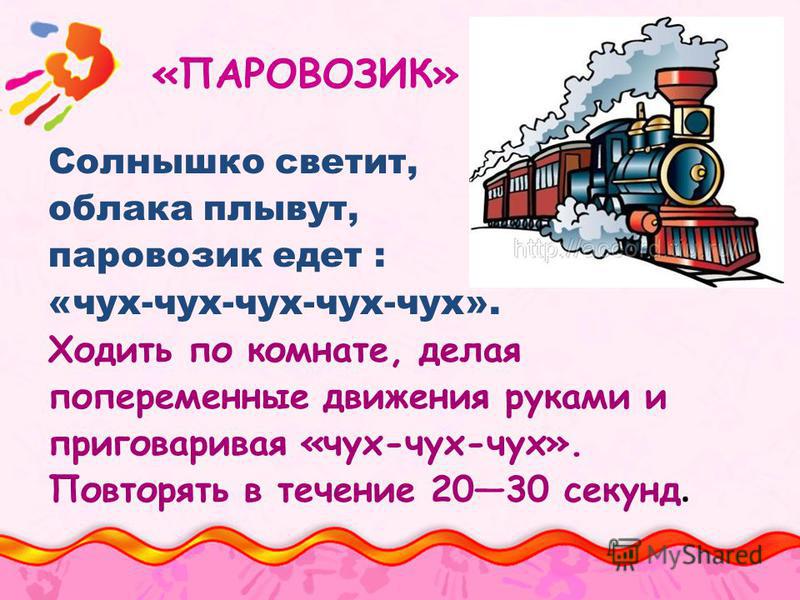 